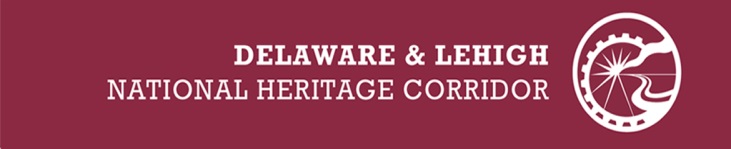 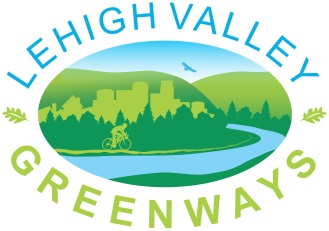 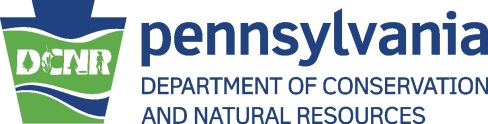 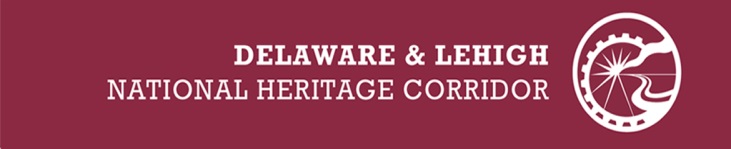 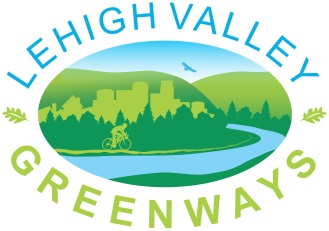 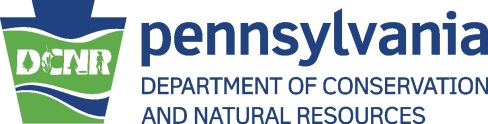 Lehigh Valley Greenways Conservation Landscape2023 MINI GRANT GUIDELINES AND INSTRUCTIONSThe information contained in these guidelines is important for the successful completion of your grant application.Contact Brit Kondravy D&L Conservation Coordinator/Lehigh Valley Greenways Co-Lead, to discuss your project ideas or answer questions: 610-923-3548 Ext 225 or conservation@delawareandlehigh.orgOverviewLehigh Valley Greenways is one of eight Conservation Landscapes supported by the Pennsylvania Department of Conservation and Natural Resources. The Greenways Partnership includes more than 25 organizations and municipal partners dedicated to the conservation of and connection to natural resources in the Lehigh Valley region. The Lehigh Valley Greenways Mini Grant Program is a reimbursement grant program funded by the Pennsylvania Department of Conservation and Natural Resources (DCNR) and administered by the Delaware & Lehigh National Heritage Corridor (D&L).  The purpose of the mini grant program is to inspire collaborative, strategic approaches to regional conservation and/or outdoor recreation opportunities and to implement ready-to-go, single-year projects that protect and promote the natural resources of the Lehigh Valley and advance the goals of Lehigh Valley Greenways.Lehigh Valley Greenways Conservation Landscape Vision:  Lehigh Valley communities are linked to greenways, trails, and outdoor experiences resulting in stronger local economies and improved public health, green infrastructure and natural resources. Lehigh Valley Greenways Conservation Landscape Goals:Goal 1: Land Conservation & Restoration - Conserve critical landscapes, restore buffered stream corridors, and promote best management practicesGoal 2: Outdoor Recreation & Trail Connections - Connect people to greenway and trail opportunities to promote healthy living, recreation, and the region’s green assetsGoal 3: Community Revitalization – Support community revitalization through green infrastructure that enhances the quality of lifeGoal 4: Local Education & Outreach – Promote understanding of our natural environment and its benefits to our communities2023 Mini Grant Program Priorities:(Municipalities) Adopt model ordinances and/or an official map to protect natural resources and improve bicycle/pedestrian connectionsImplement ecological restoration projects (ex. stream habitat improvements, riparian buffers, native grass/wildflower meadows, rain gardens, no-mow areas along streams and in public parks)Host educational events, trainings and workshops which involve an inclusive audience to advance the goals of Lehigh Valley Greenways Improve THE LINK, Lehigh Valley’s growing multi-use trail network (ex. close trail gaps, install safety and directional signage, create safe road crossings, add trail amenities)Incorporate climate change adaptation strategies into all relevant projectsEligibilityWho is eligible?Non-profit organizations with tax-exempt 501c3 status and registered with PA Bureau of Charitable Organizations **Selected applicants will need to provide proof of both 501c3 and BCO registrationMunicipalities, municipal agencies (COG, MPO, municipal authority), county conservation districtsEducational institutions (Lehigh Valley colleges and universities, public/private schools)What kind of project is eligible? Eligible project types are educational programs/workshops, special purpose studies, or implementation projects. Eligible projects should advance the Lehigh Valley Greenways vision and goals and be consistent with previously completed local, county, and regional plans such as open space, greenway, trail, recreation, comprehensive, watershed and/or rivers conservation plans. The list of plans and recommendations directly addressed by the proposed project should be included in the application narrative.Projects should be single-year projects with a secure 50% or greater match and must be located in the Lehigh Valley region (Lehigh or Northampton County). Grant requests that fall outside Lehigh and Northampton Counties should be submitted to a separate Conservation Landscape (if within one of their regions).  Grant requests near the Kittatinny Ridge within Lehigh and Northampton Counties should contact us to discuss whether they are best suited for Lehigh Valley Greenways mini grants or Kittatinny Ridge Conservation Landscape funding.What projects or expenses are NOT eligible?Lehigh Valley Greenways mini grants will not fund membership drives or fundraising, real estate acquisition or property easements, or any projects not entirely related to at least one of the four goals of Lehigh Valley Greenways.Ineligible grant expenditures include:Reimbursement for any expenses prior to the effective start date listed on signed agreement.Award items, free giveaways, or promotional items (certificates, trophies, plaques, tshirts, hats, magnets, pins, etc) – (does not apply to matching funds, only to reimbursable grant funds).Indirect costs, general operations or overhead charges (rent, utilities, website hosting).Power equipment (lawn mowers, chain saws, weedwackers).Grants, scholarships or fellowships to be given by the grant recipient to a third party. (Grant funds may be used to pay up to $100 a day for either substitute teachers or teacher stipends to enable teachers to participate in Lehigh Valley Greenways grant funded programs. Grant funds may also be used to provide classroom supplies purchased by the grantee to enable teachers to implement new programs, but not to provide cash payments to teachers for these supplies.)Application RestrictionsEach applicant is limited to a maximum of two project applications per grant round. Applicants with multiple project ideas are encouraged to contact Brit Kondravy for advice on prioritizing your projects. Applications that have been funded by another Conservation Landscape are ineligible. Applicants are strongly discouraged from repeatedly applying for mini grant funding to support the same project.FundingFunding for the Lehigh Valley Greenways Mini Grant Program comes from Pennsylvania Department of Conservation and Natural Resources, Bureau of Recreation and Conservation, Environmental Stewardship Fund through a grant to the Delaware & Lehigh National Heritage Corridor, which administers the mini grant program. All mini grant recipients will need to include the DCNR following funding citation and three accompanying logos on any printed materials, products or signs (brochures, flyers, completed plans, educational handouts, etc.). “This project was completed in partnership with the Lehigh Valley Greenways Conservation Landscape. Funding was provided in part by a grant from the Pennsylvania Department of Conservation and Natural Resources, Bureau of Recreation and Conservation, Environmental Stewardship Fund, administered by Delaware & Lehigh National Heritage Corridor, Inc.”For the 2023 round, $120,000 is available. Grant requests shall be a minimum of $1,000 and not to exceed $10,000, with total project costs at least twice the grant request. Requested grant amounts should be rounded down to the nearest $100 increment.Mini grants are on a reimbursement basis so the mini grantee will be expected to expend eligible project costs then submit for 50% reimbursement of total costs up to the awarded mini grant amount. All mini grants must be matched with cash and/or eligible non-cash (in-kind) contributions at a minimum ratio of 1:1. Example: Grant Request (50% or less) + Eligible Match (50% or more) = Total Project Cost (100%). Your application MUST include commitment letters from any partner organization(s) that states the agreed upon donation amount or value to be used as match. Lehigh Valley Greenways mini grants may not be used to fulfill match requirements for other DCNR funded grant projects and DCNR funds may not be used as match for mini grants.Mini grantees are responsible for following the competitive bidding requirements that apply to their organizations. These vary based on whether the organization is a municipality or a non-profit. Mini grantees not familiar with the applicable bidding requirements are strongly advised to consult with their solicitor/attorney. Reimbursement may be applied for as one complete payment or broken into two payments, one mid-way through the project and the remaining funds after completion of the project. If requesting two payments, at least ten percent (10%) of the mini grant award will be held as the second payment until all final reporting is submitted complete and accurate. In-house professional services (grantee staff) eligible for reimbursement. The billable rate officially established by grantee governing body can include hourly wage, fringe benefits, and operational overhead costs.Timeline2023 Mini Grant ScheduleFebruary 16, 2023– 2023 LVG Mini Grant application round opensFebruary 23, 2023 -Pre-application meeting held in-person at Jacobsburg Environmental Education Center and online via Zoom from 9:30am-11:30am. . Register here: 2023 LV Greenways Mini Grant Pre-application Meeting at Jacobsburg Tickets, Thu, Feb 23, 2023 at 9:30 AM | Eventbrite **All potential applicants must attend a pre-application meeting or schedule a separate meeting with Brit Kondravy to discuss your projects. Sending a representative to the pre-application meeting is strongly preferred so you are present for the presentation and can learn from the questions of other applicants, or be guided as to how or where to best apply.   Register in advance for this meeting: March 16, 2023 – Grant application round closes at 4pm. **Mini grant applicants are required to submit an online application by 4:00pm at https://lvgreenways.org/mini-grants/apply-for-a-mini-grant/March 30, 223– Projects are reviewed and selected by committeeApril 2023 – Mini grant awards are announced and grant agreements mailedMay 1, 2023 – Project start date *only if agreements are signed and returned to D&LNovember 30, 2024 – Project completion and closeoutReview ProcessGrant awards are made on a competitive basis. Applications will be initially screened to ensure all application requirements have been submitted. Then applications will be reviewed by a small committee of current Lehigh Valley Greenways partners or representatives from other conservation landscapes who meet DCNR conflict of interest requirements. Applications are ranked based on:1) completeness of the application (scope of work, budget, timeline, narrative describing relevant LVG goals and existing local plans, confirmed match with commitment letters, drawings/maps/photos, partner list, letters of support) and 2) how well the project:Aligns with 2023 prioritiesSupports Lehigh Valley Greenways vision/goalsImplements actions listed in existing local plansIdentifies and secures required matchPromotes partner collaborationIncludes the use of best management practicesIncorporates climate adaptation strategiesThe review committee reserves the right to request additional information to supplement the submitted application as needed. Applications will be listed as SELECTED for funding, NOT SELECTED for funding, or held as a HIGH VALUE PROJECT to be considered for funding if resources become available before the next mini grant application process.  For more details, examples of funded projects, and a list of FAQs,  visit LVgreenways.org/mini-grants/. For Grant Assistance, contact:Brit KondravyD&L Conservation Coordinator/Lehigh Valley Greenways Co-Lead610-923-3548 ext. 225Conservation@delawareandlehigh.org